N5 Biology MO2 Control and Communication             Learning Outcome Checklist Lesson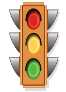 by the end of each lesson you should know (including meanings of key words)Nervous Control - CNSnervous system consists of central nervous system (CNS) and other nerves. CNS consists of brain and spinal cord.location of the cerebrum, cerebellum & medulla in the brainthe cerebrum is responsible for mental processes e.g. memory, reasoning, conscious thoughtthe cerebellum controls balance and coordinationfunction of the medulla is to control rate of breathing and heart beatNervous Control - Nervesneurons are nerve cells and transmit electrical signals (impulses)receptors detect sensory input/stimulithere are three types: sensory, inter and motor.sensory neurons carry nerve impulses from the body’s receptors (in sense organs) to the CNSmotor neurons carry nerve impulses form the CNS to the body’s effectors (e.g. muscles / glands)inter neurons carry nerve impulses and connect sensory neurons to motor neuronselectrical impulses carry messages along neurons.where two neurons meet there is a small gap called a synapsechemicals transfer the messages at synapses.Nervous Control – reflex aca reflex action is a fast, automatic response to a stimulusreflex actions protect the body from damagea reflex arc is the neural pathway that controls a reflex actiona reflex arc has the following stagesstimulus is detectedelectrical impulse travels along the sensory neuronimpulse passes to inter neuron in the spinal cordelectrical impulse is passed onto a motor neuronmotor neuron sends the electrical impulse to an effector which brings about the responseHormonal Controlendocrine glands release hormones into the bloodstream. hormones are proteins which function as chemical messengers. a target tissue has cells with complementary receptor proteins for specific hormones, so only that tissue will be affected by these hormones. Hormonal Control – blood glucose blood glucose regulation is achieved by the action of two hormones produced by the pancreas; insulin and glucagon when there is excess glucose in the blood the body can store it as glycogen in the liver – insulin is released to activate the enzymes for this reactionglucagon activates the enzymes for the conversion of glycogen back into glucose when blood glucose levels fall